СУМСЬКА МІСЬКА РАДАVІІ СКЛИКАННЯ ХХІ СЕСІЯРІШЕННЯУраховуючи складну ситуацію, що виникла в місті Суми з приводу встановлення (монтажу) будинкових (загальнобудинкових) вузлів обліку природного газу (далі – будинкові вузли обліку), з метою врегулювання даного питання в правовому полі та забезпечення захисту прав та інтересів членів територіальної громади міста Суми, відповідно до законів України «Про забезпечення комерційного обліку природного газу», «Про особливості здійснення права власності у багатоквартирному будинку», Кодексу газорозподільних систем, затвердженого постановою Національної комісії, що здійснює державне регулювання у сферах енергетики та комунальних послуг від 30.09.2015 № 2494, Тимчасового положення про порядок проведення розрахунків за надання населенню послуг з газопостачання в умовах використання загальнобудинкового вузла обліку, затвердженого постановою Кабінету Міністрів України від 16.05.2002 № 620 (у редакції постанови Кабінету Міністрів України від 27.01.2016 № 46), рішення Сумської міської ради від 25.01.2017 № 1688-МР «Про передачу житлових будинків (з допоміжними спорудами), співвласником яких є територіальна громада міста Суми, на балансовий облік департаменту інфраструктури міста Сумської міської ради», керуючись пунктом 2 частини першої статті 26 Закону України «Про місцеве самоврядування в Україні», Сумська міська радаВИРІШИЛА:Утворити робочу комісію з впорядкування питань щодо встановлення будинкових вузлів обліку природного газу (далі – робоча комісія).Визначити, що завданням робочої комісії є:Перевірка дотримання чинних нормативних актів при врегулюванні у встановленому порядку відносин з оператором газорозподільної системи ПАТ «СУМИГАЗ» щодо забезпечення можливості проведення встановлення (монтажу) будинкового вузла обліку в багатоквартирних будинках. Забезпечення та надання пропозицій Сумській міській раді та Сумському міському голові щодо впорядкування питання встановлення вузлів обліку природного газу в місті Суми.3. Затвердити кількісний склад робочої комісії з 6 осіб (по одному депутату від кожної депутатської групи та фракції) та з таким персональним складом:3.1. Гробова Вікторія Павлівна.3.2. Губська Ірина Олексіївна.3.3. Кубрак Оксана Миколаївна.3.4. Левченко Юлія Олексіївна.3.5. Перепека Ігор Олександрович.3.6. Рибальченко Ірина Анатоліївна.4. Голова, заступник та секретар робочої комісії обираються на першому засіданні робочої комісії з числа її членів. 5. Робоча комісія має право запрошувати на засідання робочої комісії представників ПАТ «СУМИГАЗ», ТОВ «СУМИГАЗ ЗБУТ», прокуратури, правоохоронних органів, залучати до роботи комісії спеціалістів профільних виконавчих органів Сумської міської ради, представників громадських організацій, інших фахових спеціалістів (на громадських засадах).6. Депутати, які входять до складу робочої комісії, та залучені робочою комісією для участі в її роботі спеціалісти, експерти, інші особи не повинні розголошувати інформацію, яка стала їм відома у зв’язку з її роботою.7. Відділу з організації діяльності ради Сумської міської ради                      (Божко Н.Г.) здійснити матеріально-технічне забезпечення роботи робочої комісії.8. Голові робочої комісії подати звіт про виконану роботу і пропозиції на розгляд Сумському міському голові та Сумській міській раді.9. Робоча комісія створюється на період виконання зазначеної роботи і припиняє свою діяльність після прийняття Сумською міською радою остаточного рішення щодо результатів її роботи або в разі припинення повноважень Сумською міською радою.10. Організацію виконання даного рішення покласти на секретаря Сумської міської ради Баранова А.В.Сумський міський голова						   О.М. ЛисенкоВиконавець: Чайченко О.В.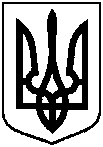 від  22  лютого  2017  року  №  1826-МРм. СумиПро робочу комісію з впорядкування питань щодо встановлення будинкових вузлів обліку природного газу